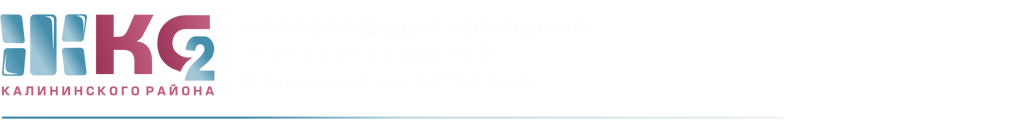 ОТЧЕТо деятельности АДС с 05.10.2020 по 09.10.2020.ПодразделениеПоступило заявок от населенияПоступило заявок от населенияПоступило заявок от населенияПоступило заявок от населенияПоступило заявок от населенияПримечаниеПодразделениевсегона исполнениина исполненииотказывыполненоПримечаниеВнутренние заявки ЖКСВнутренние заявки ЖКСВнутренние заявки ЖКСВнутренние заявки ЖКСВнутренние заявки ЖКСВнутренние заявки ЖКСВнутренние заявки ЖКСЖКС81425355556из них:АДС2073355169из них:аварийные65---65электрики87171169платные5512443919210ЖЭУ- 59037--53ЖЭУ- 617272--100ЖЭУ- 819382--111ЖЭУ- 2310219--83кровля66---ГБДОУ444--40